BOARD OF ASSESSORS MEETING AGENDANovember 16, 2020 @ 4:00 PMAudio ConferenceUnited States (Toll Free): 1 866 899 4679 
Access Code: 954-933-405Review and vote to approve audio conference meeting minutes from October 26, 2020The LA4, LA-10 and LA13 forms in DOR Gateway were reviewed and signed by the Board in the DOR’s Gateway system and submitted for final approvalFinal approval for valuation was received on Monday night, November 9, 2020Discuss the Tax Classification hearingMotor Vehicle:     Vote to approve eleven+ abatement applications      Vote to approve October’s monthly list of abatements for 2020                           	$1,770.13Boat Excise:Vote to approve the commitment and warrant for 2020 Boat excise tax	$ TBDChapterland:     The law was e-mailed to the Board so that we may have a discussion for the late application received for Chapterland during a reval year    Give permission for the principal Assessor to sign the partial release of lien for George Watson on Parcel U27/1      Vote to approve the commitment and warrant for U27/1	$186.05      Vote to approve the roll back/penalty tax for Michelle McGourty for R43/16-1	$5,631.84     Vote to approve the roll back/penalty tax for Gregory Kimball for R35/17	$ TBDExecutive Session:The Board needs to enter into executive session G.L. c. 30A, §21 (a) purpose 7 - To comply with, or act under the authority of, any general or special law or federal grant-in-aid requirements; citing the statutory right to privacy to discuss Applications for Statutory Exemption (Ch 59 § 60), Real Estate Abatement Applications, and to discuss Chapterland applications.Old Business:Plans, maps, deeds, and property record cards were emailed to the Board in order to continue the discussion of Address changes. Discuss address change requests     U29/19       16 Stiles Ave     R60/8          7 Washburn DrNew Business:Any business that may arise after posting the agenda to the actual meeting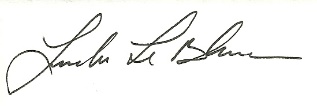 Linda LeBlanc